光啟高中111學年度高級中等學校適性學習社區教育資源均質化實施方案「社區國中學生深度職涯試探多元實作體驗課程」實施計畫暨家長同意書依據：111學年度高級中等學校適性學習社區教育資源均質化實施方案辦理。目的：協助國中學生適性選擇未來學習方向，增進學生對社區高中職學習環境之瞭解與認同，透過體驗課程活動，提高學生就近入學意願。活動地點與承辦單位：光啟高中/實習處(02)82098313#602張組長。 實施對象：新北市及桃園市國中9年級學生課程實施日期：活動時間：112年5月27日(星期六)9:00-12:00。交通方式：自理。活動費用：全程免費。活動流程光啟高中111學年度高級中等學校適性學習社區教育資源均質化實施方案「社區國中學生深度職涯試探多元實作體驗課程」_家長同意書就讀國中：                   姓名：                      連絡電話：                □同意參加此次課程/※請同學勾選/職群科參加體驗活動(名額有限依報名順序優先/額滿由學  校調整其他職群體驗實作)□餐旅職群體驗實作-下午茶趣/樂在手搖飲□機械職群體驗實作-雷射切割實務體驗□動力機械職群體驗實作-堆高機及無人機體驗□電機電子職群體驗實作【資訊科】-3DVR眼鏡製作 □電機電子職群體驗實作【電機科】-水電DIY體驗家長簽章：                     緊急連絡人電話：                                                                                  光啟高中 實習處敬啟交通資訊參考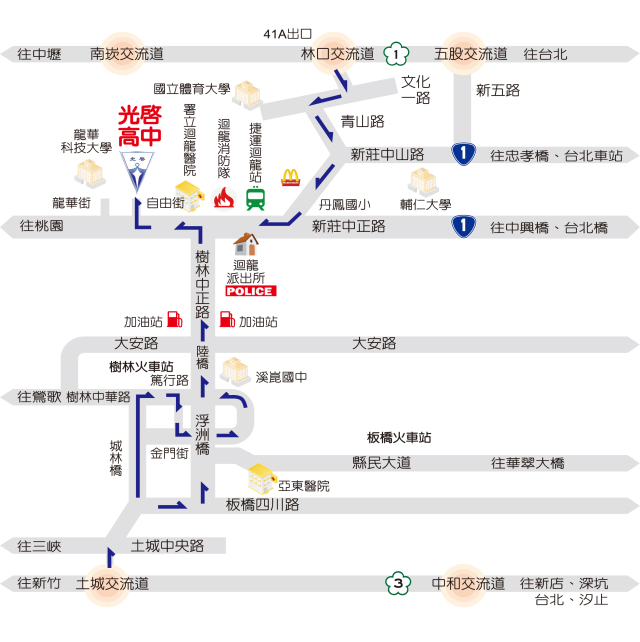 時間內容主持人地點備註9:00~9:10相見歡校長禮堂※請同學勾選一職群科參加體驗活動※有獎徵答獎品豐富(腳踏車、無人機、禮卷等)另有參加獎※備有午餐點心盒 9:00~9:20職科面對面主任/組長禮堂※請同學勾選一職群科參加體驗活動※有獎徵答獎品豐富(腳踏車、無人機、禮卷等)另有參加獎※備有午餐點心盒 9:20~9:30餐旅職群體驗實作機械職群體驗實作動力機械職群體驗實作電機電子職群體驗實作(資訊科/電機科)各職群授課教師各職群專業工場※請同學勾選一職群科參加體驗活動※有獎徵答獎品豐富(腳踏車、無人機、禮卷等)另有參加獎※備有午餐點心盒 9:30~11:30QandA摸彩活動(有獎徵答)校長禮堂※請同學勾選一職群科參加體驗活動※有獎徵答獎品豐富(腳踏車、無人機、禮卷等)另有參加獎※備有午餐點心盒 11:50~賦歸(滿載而歸)賦歸(滿載而歸)賦歸(滿載而歸)※請同學勾選一職群科參加體驗活動※有獎徵答獎品豐富(腳踏車、無人機、禮卷等)另有參加獎※備有午餐點心盒 